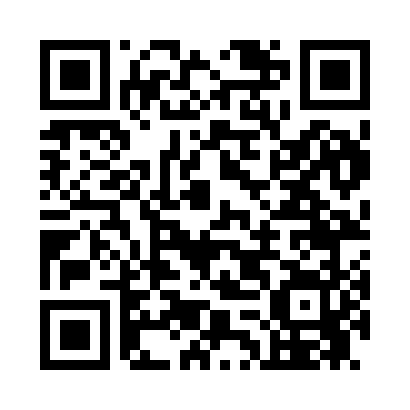 Ramadan times for Cottier, Wyoming, USAMon 11 Mar 2024 - Wed 10 Apr 2024High Latitude Method: Angle Based RulePrayer Calculation Method: Islamic Society of North AmericaAsar Calculation Method: ShafiPrayer times provided by https://www.salahtimes.comDateDayFajrSuhurSunriseDhuhrAsrIftarMaghribIsha11Mon5:585:587:151:074:247:007:008:1612Tue5:565:567:131:074:257:017:018:1713Wed5:555:557:111:064:257:027:028:1914Thu5:535:537:101:064:267:037:038:2015Fri5:515:517:081:064:277:047:048:2116Sat5:495:497:061:054:277:057:058:2217Sun5:485:487:041:054:287:077:078:2318Mon5:465:467:031:054:297:087:088:2519Tue5:445:447:011:054:297:097:098:2620Wed5:425:426:591:044:307:107:108:2721Thu5:405:406:581:044:307:117:118:2822Fri5:395:396:561:044:317:127:128:3023Sat5:375:376:541:034:317:137:138:3124Sun5:355:356:521:034:327:147:148:3225Mon5:335:336:511:034:327:167:168:3326Tue5:315:316:491:024:337:177:178:3527Wed5:295:296:471:024:337:187:188:3628Thu5:275:276:461:024:347:197:198:3729Fri5:265:266:441:024:347:207:208:3830Sat5:245:246:421:014:357:217:218:4031Sun5:225:226:401:014:357:227:228:411Mon5:205:206:391:014:367:237:238:422Tue5:185:186:371:004:367:257:258:443Wed5:165:166:351:004:377:267:268:454Thu5:145:146:341:004:377:277:278:465Fri5:125:126:321:004:387:287:288:486Sat5:105:106:3012:594:387:297:298:497Sun5:095:096:2912:594:397:307:308:508Mon5:075:076:2712:594:397:317:318:529Tue5:055:056:2512:584:397:327:328:5310Wed5:035:036:2412:584:407:337:338:54